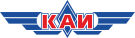 Казанский национальный исследовательский технический университет им. А.Н. Туполева – КАИ (КНИТУ-КАИ)Отдел развития брендаМОНИТОРИНГ СМИ ПО АНТИКОРРУПЦИИ03.06.22Regnum:
Преподаватель уральского вуза попался на коррупцииhttps://regnum.ru/news/3600369.html25.05.22В Екатеринбурге преподаватель Уральского федерального университета стал фигурантом уголовного дела о коррупции. Об этом сообщает пресс-служба свердловской облпрокуратуры.По данным следствия, он требовал от студентов приобрести и передать ему мясорубку, а взамен пообещал принять зачёты, экзамены и курсовые работы. Впоследствии мясорубка стоимостью более 11 тыс. рублей была ему передана за проставление зачёта студентам, которые сдали деньги.Дело возбуждено по факту получения должностным лицом взятки за незаконные действия (бездействие). В пресс-службе УрФУ заявили, что ещё в марте этот преподаватель уволился по собственному желанию. А университет инициировал расследование. Ещё в феврале антикоррупционная комиссия вуза рассмотрела соответствующие обращения студентов о вымогательстве взятки.«Тогда же материалы дела были переданы в правоохранительные органы», — говорится в сообщении вуза.Regnum:
Сотрудника мурманского вуза поймали на взятке в 260 тысяч рублейhttps://regnum.ru/news/3603567.html27.05.22В Мурманске сотрудник одного из вузов стал фигурантом уголовного дела — его обвиняют в получении крупной взятки, сообщает региональный СУ СКР.«Следствием установлено, что 24 мая 2022 года обвиняемый, выполняющий функции административно-хозяйственного обеспечения, получил от руководителя коммерческой организации незаконное вознаграждение в размере 260 000 рублей. За вознаграждение обвиняемый должен был заключить договор на оказание услуг по уборке организацией помещений учебного заведения, а также обеспечить покровительство во время его исполнения», — сообщили в ведомстве.В настоящее время проводятся следственные действия, направленные на установление всех обстоятельств преступления.Regnum:
В Тюмени доцент университета обвиняется по четырём статьям УК РФhttps://regnum.ru/news/3604066.html28.05.22В Тюмени предан суду доцент кафедры Государственного аграрного университета Северного Зауралья за получение взяток на общую сумму 400 тыс. рублей. Об этом сообщает пресс-служба СУ СКР по Тюменской области.По версии следствия, в 2020 году обвиняемый получал от студентов взятки за выдачу свидетельств о прохождении обучения без фактического посещения ими теоретических и практических занятий и сдачи выпускного экзамена. Общая сумма полученных взяток превысила 400 тыс. рублей.Доцент обвиняется по четырём статьям уголовного кодекса: ч. 3 ст. 290 УК РФ («Получение взятки»), ч. 1 ст. 160 УК РФ («Присвоение вверенного виновному чужого имущества»), ч. 3 ст. 159 УК РФ (мошенничество), ч. 1 ст. 291.2 («Мелкое взяточничество»). Уголовное дело направлено в суд для рассмотрения по существу.Коммерсантъ:
Бывший проректор ПГУТИ стал подозреваемым в уголовном деле после ремонта в вузеhttps://www.kommersant.ru/doc/538032730.05.22Региональное Следственное управление СК РФ после скандального ремонта в ПГУТИ расследует уголовное дело против бывшего проректора вуза Вячеслава Горячева. Экс-руководителя подозревают в служебном подлоге. Поводом для уголовного дела стал некачественный ремонт в общежитии вуза на субсидию из федерального бюджета около 80 млн руб. По версии следствия, Вячеслав Горячев подписал акты о приеме работ, которые в действительности не были выполнены. Против Дмитрия Мишина, покинувшего пост ректора ПГУТИ после скандала, возбуждено административное дело.По материалам прокурорской проверки возбуждено уголовное дело о служебном подлоге (ч. 1 ст. 292 УК РФ, до двух лет лишения свободы) при осваивании субсидии на ремонт общежития Поволжского государственного университета телекоммуникаций и информатики (ПГУТИ), сообщила региональная прокуратура. Подозреваемым является бывший проректор вуза Вячеслав Горячев. «В ходе проверки вскрыты факты неисполнения условий предоставления субсидии, недостижения показателей результативности получения бюджетных средств, а также принятия и оплаты должностными лицами учреждения фактически невыполненных работ»,— отмечается в сообщении надзорного органа.Расследованием уголовного дела занимается Куйбышевский МСО регионального Следственного управления Следственного комитета РФ. По версии следствия, в декабре 2021 года проректор подписал акты приемки выполненных работ по ремонту внутренних помещений, а также систем отопления и энергоснабжения общежития ПГУТИ, однако в действительности работы не были выполнены.В начале прошлого года Минцифры РФ выделило вузу около 80 млн руб. на капитальный ремонт общежития на ул. Ерошевского, 53 а и учебного корпуса на Московском шоссе, 77. В марте этого года Александр Хинштейн с представителями министерства торжественно открыл обновленный вуз, но потом, как отметил позже парламентарий, делегация «решила обойти все здание целиком и пришли в ужас».Представители власти зафиксировали отсутствие ремонта на верхних этажах, замену материалов на более дешевые и другие нарушения. На сайте государственных закупок не удалось обнаружить информацию о том, какая компания выполняла ремонт. В том же месяце сотрудники Минцифры начали проверку. Проверяющие выявили десятки нарушений: невыполнение работ, предусмотренных контрактом, замену строительных материалов на более дешевые, отсутствие ремонта в части помещений и др. Результаты проверки министерство направило в Генпрокуратуру РФ.В апреле и.о. ректора Дмитрий Мишин сообщил «Ъ», что ремонт на ул. Ерошевского, 53 а завершен. «Замечания, полученные после контрольных мероприятий, устранены»,— отметил господин Мишин. В мае стало известно, что Дмитрий Мишин покинул пост. Ректором Поволжского государственного университета телекоммуникаций и информатики назначили Вадима Ружникова.По факту нарушения условий предоставления субсидии прокуратурой района в отношении Дмитрия Мишина возбуждено дело об административном правонарушении по ч. 2 ст. 15.15.5 КоАП РФ (нарушение условий предоставления субсидий).Как рассказали «Ъ» в ПГУТИ, Дмитрий Мишин продолжает работать там в должности преподавателя. Назвать контакты Вячеслава Горячева для связи с ним корреспондента „Ъ“ в вузе отказались.